BMW
Corporate CommunicationsInformacja prasowa
Listopad 2013
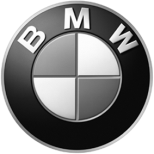 BMW X6 M Design Edition:Sportowe i szlachetne zarazem – tylko dla 100 wybranych.Monachium. BMW M GmbH oferuje od zaraz limitowaną do 100 sztuk edycję specjalną BMW X6 M: BMW X6 M Design Edition. Ta ekskluzywna seria specjalna charakteryzuje się wyjątkowo sportowymi elementami wizualnymi, zarówno wewnątrz, jak i na zewnątrz. Kabina zyskała zupełnie nową atmosferę dzięki kompletnemu wykończeniu w skórze Merino, włącznie z deską rozdzielczą, którą obszyto dwukolorowo, w kontrastujących barwach czarnej i czerwonej Mugello z przeszyciami Mugello. Dopełnieniem wyjątkowego charakteru jest specjalny lakier fortepianowy na listwach wykończeniowych oraz plakietki 1/100. Z zewnątrz BMW X6 M Design Edition wyróżnia się wspaniałymi, 21-calowymi felgami z lekkiego stopu wzoru M Performance z podwójnymi szprychami, z elementami karbonowymi. Nadwozie może być polakierowane w jednym z trzech kolorów: Bieli Alpejskiej, Szafirowej Czerni lub Czerwieni Melbourne. Całość tworzy wyjątkową, sportową i elegancką zarazem harmonię barw – w dodatku w kombinacji, która zaistnieje wyłącznie w 100 egzemplarzach, bo tylko tyle sztuk BMW X6 M Design Edition ujrzy światło dnia.Od chwili swej prezentacji w roku 2008, to pierwsze na świecie Sportowo-Aktywne Coupe łączy wszechstronność typową dla modeli X BMW ze sportowo elegancką linią coupe. Limitowana seria Design Edition jeszcze silniej podkreśla wyjątkowość topowego modelu BMW X6 M. Jako Design Edition, BMW X6 M jest jeszcze ostrzejsze, jeszcze mocniej wyróżnia się w segmencie premium samochodów z napędem na cztery koła. 21-calowe koła M Performance o podwójnych szprychach, czarne ramki „nerek” wlotów powietrza i obudowy lusterek bocznych i aerodynamiczne dopełnienie w postaci przedniego i tylnego spoilera M Performance z karbonu – i jako dopełnienie, również czarny dyfuzor. Ale nawiązania do sportów motorowych można wzmocnić jeszcze bardziej, dokupując okleiny nadwozia M Performance w formie pasów w barwach BMW M.BMW X6 M Design Edition to także bardzo bogate wyposażenie. W pakiecie są tu ogrzewane przednie fotele, regulacja podparcia lędźwiowego, Pakiet Schowków, szyby z filtrem przeciwsłonecznym, wyświetlacz przezierny Head-Up Display oraz nagłośnienie HiFi Professional lub BMW Individual High End.Podobnie jak w seryjnej wersji, tak i BMW X6 M Design Edition napędza silnik benzynowy V8 TwinPower Turbo o pojemności 4395 cm3, maksymalnej mocy 408 kW (555 KM) i maksymalnym momencie obrotowym 680 Nm. 6-stopniowa skrzynia biegów M-Sport Automatic zachwyca błyskawicznymi zmianami przełożeń, a niemal nieprzerwane przeniesienie napędu daje imponujące i zachwycające osiągi. Możliwe jest manualne sterowanie doborem przełożenia skrzyni biegów za pośrednictwem lewarka biegów lub łopatek pod kierownicą. Jednak można też zdać się na dwa zaprogramowane fabrycznie tryby jazdy: ekstremalnie sportowy lub wyjątkowo wydajny ekonomicznie.Moc przenoszona jest na koła za pośrednictwem systemu xDrive w specjalnym wydaniu M, które jeszcze podnosi poziom dynamiki jazdy. Temu samemu służy możliwość ingerowania w charakterystykę adaptacyjnego układu jezdnego, który jest w porównaniu z seryjnym obniżony o 10 mm. Również układ kierowniczy dostosowano do charakteru BMW X6 M – jego zachowanie jest uzależnione od prędkości jazdy. Wyczynowy układ hamulcowy działa za pośrednictwem 4-tłoczkowych zacisków i 395-milimetrowych tarcz z przodu oraz jednotłoczkowych zacisków i 385-milimetrowych tarcz z tyłu. Warto jednak pamiętać, że ten wyczynowy w charakterze bolid jest zarazem zdolny do holowania przyczep o masie do 3 ton.W każdym BMW X6 M zastosowanie znalazły różnorodne technologie związane z układem jezdnym, które współdziałają ze sobą i zapewniają bezkonkurencyjną dynamikę jazdy, maksimum kontroli oraz komfortu. Za perfekcyjny rozdział siły napędowej odpowiadają BMW xDrive i Dynamiczna Kontrola Osiągów (DPC) – oba w wydaniu M, z nastawami dobranymi przez inżynierów M. Inteligentny napęd na cztery koła xDrive zestrojono z preferencją napędu na oś tylną, co pozwala na bardzo sportowy styl jazdy, w tym kontrolowane poślizgi nadsterowne. Natomiast system DPC wspiera efektywność przeniesienia napędu w ostrych zakrętach, kierując moment obrotowy na to koło, które dysponuje lepszą przyczepnością, pozwalając tym samym pokonywać zakręty jeszcze dynamiczniej i precyzyjniej. Specjalnie zestrojony system Dynamicznej Kontroli Amortyzatorów (DDC) i aktywnych stabilizatorów (Adaptive Drive, przeciwdziała wychyleniom karoserii) pozwalają na ekstremalne hamowanie i przyspieszanie niemal bez wychyleń karoserii przy zachowaniu najwyższej precyzji kierowania i stabilności toru jazdy. Wszystkie te niezwykłe cechy i wszechstronne zdolności Sportowo-Aktywnego Coupe BMW X6 M zyskują w limitowanej serii Design Edition ekskluzywne podkreślenie wizualne. Atrakcyjnie wycenione BMW X6 M Design Edition powstanie w liczbie zaledwie 100 egzemplarzy.BMW GroupBMW Group, reprezentująca marki BMW, MINI i Rolls-Royce, jest jednym z wiodących producentów samochodów i motocykli w segmencie premium na świecie. Ten międzynarodowy koncern posiada 28 zakładów produkcyjnych i montażowych w 13 krajach oraz międzynarodową sieć dystrybutorów z przedstawicielstwami w ponad 140 krajach.W roku 2012 firma BMW Group sprzedała ponad 1,85 mln samochodów oraz ponad 117 000 motocykli na całym świecie. Dochód przed opodatkowaniem za rok finansowy 2011 wyniósł 7,38 mld euro, a obroty wyniosły 68,82 mld euro. Na dzień 31 grudnia 2011 r. globalne zatrudnienie w przedsiębiorstwie wynosiło ok. 100 000 pracowników.Sukces BMW Group od samego początku wynika z myślenia długofalowego oraz podejmowania odpowiedzialnych działań. Dlatego też przedsiębiorstwo stworzyło politykę równowagi ekologicznej i społecznej w całym łańcuchu dostaw, pełnej odpowiedzialności za produkt i jasnych zobowiązań do oszczędzania zasobów, które to działania stanowią stanowi integralną część strategii rozwoju. _www.bmw.pl Facebook: http://www.facebook.com/BMWGroupTwitter: http://twitter.com/BMWGroupYouTube: http://www.youtube.com/BMWGroupviewGoogle+: http://googleplus.bmwgroup.comW przypadku pytań prosimy o kontakt z:Katarzyna Gospodarek, Corporate Communications ManagerTel.: +48 728 873 932, e-mail: katarzyna.gospodarek@bmw.pl